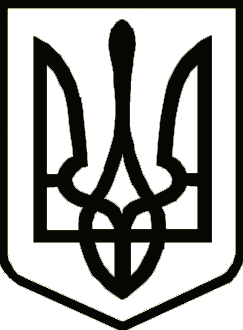 УкраїнаНОСІВСЬКА  МІСЬКА РАДА
Носівського району ЧЕРНІГІВСЬКОЇ  ОБЛАСТІ РІШЕННЯ(двадцять друга сесія сьомого скликання)19 травня 2017 року                                                           № 40/22/VІІм.НосівкаПро Програму «Молодь Носівщини» на 2017-2020 р.р.Відповідно до п. 22 частини 1 статті 26 Закону України «Про місцеве самоврядування в Україні», Закону України «Про добровільне об’єднання територіальних громад», заслухавши та обговоривши інформацію начальника відділу освіти, сім’ї, молоді та спорту  Носівської міської ради Гузь О.В., врахувавши рішення постійних комісій, міська рада вирішила:1. Затвердити Програму «Молодь Носівщини» на 2017-2020 р.р. (додається).2. Відділу освіти, сім’ї, молоді та спорту Носівської міської ради забезпечити виконання вищезазначеної Програми у визначені терміни.3. Фінансовому управлінню Носівської міської ради, при уточненні місцевого бюджету на 2017 рік, передбачити кошти на реалізацію Програми, виходячи з її завдань та реальних можливостей бюджету.4. Контроль за виконанням рішенням покласти на  постійні депутатські комісії з  питань соціально-економічного розвитку міста, бюджету, фінансів та підприємництва та з питань освіти охорони здоров’я, соціального захисту, культури, туризму, молоді та спорту.Міський голова                                          В.М.Ігнатченко          Рішення підготувала:Начальник відділу освіти, сім’ї, молоді та спорту Носівської міської ради 	Гузь О.В.                                                           